                                                                                                                                      San Salvador 31 de diciembre de 2018Usuarias y Usuarios del Portal de TransparenciaDel Consejo Superior de Salud PúblicaPor este medio se hace de su conocimiento que en esta institución No se cuenta con Asesores, de ninguna naturaleza y por ningún medio o circunstancia.Es Valioso aclarar con referencia a la Ley de  Salarios, donde se observan el nombre de plazas : Asesor Jurídico,  lo siguiente:  En  la ley de Salarios del CSSP  efectivamente   aparecen  dos plazas denominadas como   "Asesor   Jurídico"    pero   que  son  plazas  de  régimen   laboral   ordinario    sujetas   al cumplimiento     de  horario   y  devengan   un  salario  (y  no  honorarios)    y  sus funciones   son operativas  dentro  de la Unidad Jurídica de la Institución,  jerárquicamente    dependen  del jefe de dicha Unidad.La  denominación    que es anterior al año 2009 sirve  para diferenciar   el salario,  respecto  de otras  plazas  de  la  Unidad  Jurídica  denominadas    "Resolutores".   No  obstante   que  en  el reglamento   Interno   del  CSSP  aparece  la figura  del  asesor Jurídico  (Art.12   RICSSP)  "no  se contrata    a   profesional    alguno   en  ese  carácter,   asumiendo    la  asesoría  jurídica   de  los organismos  colegiados  de la Institución,   el Jefe de la Unidad Jurídica".Que sirva la presente para el período reportado del 3 de enero al 31 de diciembre de 2018Agradecer su amable atención, se suscribe de Ustedes.Atentamente                                            Lic. Pedro Rosalío Escobar CastanedaPresidenteConsejo Superior de Salud PúblicaNota: Esta es una versión seleccionable por lo que no se refleja la firma del titular 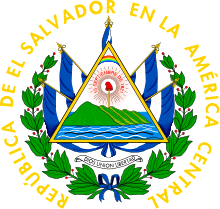 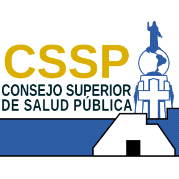 